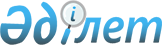 О внесении изменений в решение Сарыагашского районного маслихата от 21 декабря 2012 года № 13-86-V "О районном бюджете на 2013-2015 годы"
					
			Утративший силу
			
			
		
					Решение маслихата Сарыагашского района Южно-Казахстанской области от 1 ноября 2013 года № 22-175-V. Зарегистрировано Департаментом юстиции  Южно-Казахстанской области 5 ноября 2013 года № 2392. Утратило силу в связи с истечением срока применения - (письмо Сарыагашского районного маслихата Южно-Казахстанской области от 24 января 2014 года № 26)      Сноска. Утратило силу в связи с истечением срока применения - (письмо Сарыагашского районного маслихата Южно-Казахстанской области от 24.01.2014 № 26).      Примечание РЦПИ.

      В тексте документа сохранена пунктуация и орфография оригинала.

      В соответствии с пунктом 5 статьи 109 Бюджетного кодекса Республики Казахстан от 4 декабря 2008 года, подпунктом 1) пункта 1 статьи 6 Закона Республики Казахстан от 23 января 2001 года «О местном государственном управлении и самоуправлении в Республике Казахстан» и решением Южно-Казахстанского областного маслихата от 25 октября 2013 года № 19/166-V «О внесении изменений и дополнения в решение Южно-Казахстанского областного маслихата от 7 декабря 2012 года № 9/71-V «Об областном бюджете на 2013-2015 годы», зарегистрированного в Реестре государственной регистрации нормативных правовых актов за № 2388 Сарыагашский районный маслихат РЕШИЛ:



      1. Внести в решение Сарыагашского районного маслихата от 21 декабря 2012 года № 13-86-V «О районном бюджете на 2013-2015 годы» (зарегистрировано в Реестре государственной регистрации нормативных правовых актов за № 2197, опубликовано 18 января 2013 года в газете «Сарыағаш») следующие изменения:



      пункт 1 изложить в новой редакции:

      «1. Утвердить районный бюджет Сарыагашского района на 2013-2015 годы согласно приложениям 1, 2 и 3 соответственно, в том числе на 2013 год в следующих объемах:

      1) доходы – 20 968 624 тысяч тенге, в том числе по:

      налоговым поступлениям – 2 690 674 тысяч тенге;

      неналоговым поступлениям – 40 661 тысяч тенге;

      поступления от продажи основного капитала – 38 851 тысяч тенге;

      поступлениям трансфертов – 18 198 438 тысяч тенге;

      2) затраты – 21 070 953 тысяч тенге;

      3) чистое бюджетное кредитование – 20 870 тысяч тенге, в том числе:

      бюджетные кредиты – 24 868 тысяч тенге;

      погашение бюджетных кредитов – 3 998 тысяч тенге;

      4) сальдо по операциям с финансовыми активами – 0, в том числе:

      приобретение финансовых активов – 0;

      поступление от продажи финансовых активов государства – 0;

      5) дефицит (профицит) бюджета – -123 199 тысяч тенге;

      6) финансирование дефицита (использование профицита) бюджета –  123 199 тысяч тенге, в том числе:

      поступление займов – 24 868 тысяч тенге;

      погашение займов – 3 998 тысяч тенге;

      используемые остатки бюджетных средств - 102 329 тысяч тенге.».



      Приложения 1, 2, 3, 6 к указанному решению изложить в новой редакции согласно приложениям 1, 2, 3, 4 к настоящему решению.



      2. Настоящее решение вводится в действие с 1 января 2013 года.

      

      Председатель сессии районного маслихата    М. Калменов

      

      Секретарь районного маслихата              Б. Садыков      

      Приложение 1 к решению

      Сарыагашского районного маслихата

      от 1 ноября 2013 года № 22-175-V      Приложение 1 к решению

      Сарыагашского районного маслихата

      от 21 декабря 2012 года № 13-86-V       Районный бюджет на 2013 год

      Приложение 2 к решению

      Сарыагашского районного маслихата

      от 1 ноября 2013 года № 22-175-V      Приложение 2 к решению

      Сарыагашского районного маслихата

      от 21 декабря 2012 года № 13-86-V       Районный бюджет на 2014 год

      Приложение 3 к решению

      Сарыагашского районного маслихата

      от 1 ноября 2013 года № 22-175-V      Приложение 3 к решению

      Сарыагашского районного маслихата

      от 21 декабря 2012 года № 13-86-V       Районный бюджет на 2015 год

      Приложение 4 к решению

      Сарыагашского районного маслихата

      от 1 ноября 2013 года № 22-175-V      Приложение 6 к решению

      Сарыагашского районного маслихата

      от 21 декабря 2012 года № 13-86-V       Перечень бюджетных программ города, поселка, аула (села), аульного (сельского) округа на 2013 год
					© 2012. РГП на ПХВ «Институт законодательства и правовой информации Республики Казахстан» Министерства юстиции Республики Казахстан
				КатегорияКатегорияКатегорияКатегориясумма, тысяч тенгеКлассКлассКласссумма, тысяч тенгеПодклассПодкласссумма, тысяч тенгеСпецификасумма, тысяч тенгеНаименованиесумма, тысяч тенге1. Доходы20 968 6241Налоговые поступления2 690 67401Подоходный налог523 5202Индивидуальный подоходный налог523 52003Социальный налог444 7081Социальный налог444 70804Hалоги на собственность1 571 9271Hалоги на имущество1 345 8373Земельный налог30 4954Hалог на транспортные средства190 6205Единый земельный налог4 97505Внутренние налоги на товары, работы и услуги120 8152Акцизы79 7843Поступления за использование природных и других ресурсов6 6004Сборы за ведение предпринимательской и профессиональной деятельности33 3455Налог на игорный бизнес1 08607Прочие налоги2 2001Прочие налоги2 20008Обязательные платежи, взимаемые за совершение юридически значимых действий и (или) выдачу документов уполномоченными на то государственными органами или должностными лицами27 5041Государственная пошлина27 5042Неналоговые поступления40 66101Доходы от государственной собственности4 9611Поступления части чистого дохода государственных предприятий3 2605Доходы от аренды имущества, находящегося в государственной собственности1 5449Прочие доходы от государственной собственности15706Прочие неналоговые поступления35 7001Прочие неналоговые поступления35 7003Поступления от продажи основного капитала38 85101Продажа государственного имущества, закрепленного за государственными учреждениями2081Продажа государственного имущества, закрепленного за государственными учреждениями20803Продажа земли и нематериальных активов38 6431Продажа земли38 0002Продажа нематериальных активов6434Поступления трансфертов 18 198 43802Трансферты из вышестоящих органов государственного управления18 198 4382Трансферты из областного бюджета18 198 438Функциональная группаФункциональная группаФункциональная группаФункциональная группаФункциональная группасумма, тысяч тенгеФункциональная подгруппаФункциональная подгруппаФункциональная подгруппаФункциональная подгруппасумма, тысяч тенгеАдминистратор бюджетных программАдминистратор бюджетных программАдминистратор бюджетных программсумма, тысяч тенгеПрограммаПрограммасумма, тысяч тенгеНаименование2. Затраты21 070 95301Государственные услуги общего характера519 050011Представительные, исполнительные и другие органы, выполняющие общие функции государственного управления482 459011112Аппарат маслихата района (города областного значения)22 320011112001Услуги по обеспечению деятельности маслихата района (города областного значения)15 368011112003Капитальные расходы государственного органа 6 952011122Аппарат акима района (города областного значения)100 424011122001Услуги по обеспечению деятельности акима района (города областного значения)69 299011122003Капитальные расходы государственного органа 31 125011123Аппарат акима района в городе, города районного значения, поселка, села, сельского округа359 715011123001Услуги по обеспечению деятельности акима района в городе, города районного значения, поселка, села, сельского округа334 008011123022Капитальные расходы государственного органа25 707012Финансовая деятельность2 500012459Отдел экономики и финансов района (города областного значения)2 500012459003Проведение оценки имущества в целях налогообложения1 500012459011Учет, хранение, оценка и реализация имущества, поступившего в коммунальную собственность1 000019Прочие государственные услуги общего характера34 091019459Отдел экономики и финансов района (города областного значения)34 091019459001Услуги по реализации государственной политики в области формирования и развития экономической политики, государственного планирования, исполнения бюджета и управления коммунальной собственностью района (города областного значения)33 391019459015Капитальные расходы государственного органа 70002Оборона193 431021Военные нужды8 268021122Аппарат акима района (города областного значения)8 268021122005Мероприятия в рамках исполнения всеобщей воинской обязанности8 268022Организация работы по чрезвычайным ситуациям185 163022122Аппарат акима района (города областного значения)185 163022122006Предупреждение и ликвидация чрезвычайных ситуаций масштаба района (города областного значения)184 993022122007Мероприятия по профилактике и тушению степных пожаров районного (городского) масштаба, а также пожаров в населенных пунктах, в которых не созданы органы государственной противопожарной службы17003Общественный порядок, безопасность, правовая, судебная, уголовно-исполнительная деятельность25 734039Прочие услуги в области общественного порядка и безопасности25 734485Отдел пассажирского транспорта и автомобильных дорог района (города областного значения)25 734021Обеспечение безопасности дорожного движения в населенных пунктах25 73404Образование14 624 590041Дошкольное воспитание и обучение2 351 694041123Аппарат акима района в городе, города районного значения, поселка, села, сельского округа667 661041123004Обеспечение деятельности организаций дошкольного воспитания и обучения50 351041123041Реализация государственного образовательного заказа в дошкольных организациях образования617 310041464Отдел образования района (города областного значения)1 684 033041464040Реализация государственного образовательного заказа в дошкольных организациях образования1 684 033042Начальное, основное среднее и общее среднее образование9 602 259042123Аппарат акима района в городе, города районного значения, поселка, села, сельского округа28 482042123005Организация бесплатного подвоза учащихся до школы и обратно в сельской местности28 482042464Отдел образования района (города областного значения)9 573 777042464003Общеобразовательное обучение9 466 337042464006Дополнительное образование для детей107 440049Прочие услуги в области образования2 670 637049464Отдел образования района (города областного значения)334 990049464001Услуги по реализации государственной политики на местном уровне в области образования 11 702049464005Приобретение и доставка учебников, учебно-методических комплексов для государственных учреждений образования района (города областного значения)132 599012Капитальные расходы государственного органа200049464015Ежемесячная выплата денежных средств опекунам (попечителям) на содержание ребенка-сироты (детей-сирот), и ребенка (детей), оставшегося без попечения родителей49 777049464020Обеспечение оборудованием, программным обеспечением детей-инвалидов, обучающихся на дому22 614049464067Капитальные расходы подведомственных государственных учреждений и организаций118 098049467Отдел строительства района (города областного значения)2 335 647049467037Строительство и реконструкция объектов образования2 335 64706Социальная помощь и социальное обеспечение1 017 772062Социальная помощь969 550062451Отдел занятости и социальных программ района (города областного значения)969 550062451002Программа занятости30 715062451004Оказание социальной помощи на приобретение топлива специалистам здравоохранения, образования, социального обеспечения, культуры, спорта и ветеринарии в сельской местности в соответствии с законодательством Республики Казахстан30 973062451005Государственная адресная социальная помощь21 089062451007Социальная помощь отдельным категориям нуждающихся граждан по решениям местных представительных органов29 486062451010Материальное обеспечение детей-инвалидов, воспитывающихся и обучающихся на дому3 490062451014Оказание социальной помощи нуждающимся гражданам на дому70 297062451016Государственные пособия на детей до 18 лет756 000062451017Обеспечение нуждающихся инвалидов обязательными гигиеническими средствами и предоставление услуг специалистами жестового языка, индивидуальными помощниками в соответствии с индивидуальной программой реабилитации инвалида27 500069Прочие услуги в области социальной помощи и социального обеспечения48 222069451Отдел занятости и социальных программ района (города областного значения)48 222069451001Услуги по реализации государственной политики на местном уровне в области обеспечения занятости и реализации социальных программ для населения37 862069451011Оплата услуг по зачислению, выплате и доставке пособий и других социальных выплат7 560021Капитальные расходы государственного органа 2 80007Жилищно-коммунальное хозяйство1 156 157071Жилищное хозяйство290 830123Аппарат акима района в городе, города районного значения, поселка, села, сельского округа1 038027Ремонт и благоустройство объектов в рамках развития городов и сельских населенных пунктов по Дорожной карте занятости 20201 038071467Отдел строительства района (города областного значения)189 935071467003Проектирование, строительство и (или) приобретение жилья коммунального жилищного фонда 164 935071467004Проектирование, развитие, обустройство и (или) приобретение инженерно-коммуникационной инфраструктуры 25 000497Отдел жилищно-коммунального хозяйства района (города областного значения)99 857497001Услуги по реализации государственной политики на местном уровне в области жилищно-коммунального хозяйства48 424005Организация сохранения государственного жилищного фонда21 998041Ремонт и благоустройство объектов в рамках развития городов и сельских населенных пунктов по Дорожной карте занятости 202029 435072Коммунальное хозяйство521 251072467Отдел строительства района (города областного значения)27 426072467005Развитие коммунального хозяйства4 577072467006Развитие системы водоснабжения и водоотведения 11 156072467058Развитие системы водоснабжения и водоотведения в сельских населенных пунктах11 693497Отдел жилищно-коммунального хозяйства района (города областного значения)493 825016Функционирование системы водоснабжения и водоотведения64 174028Развитие коммунального хозяйства251 713029Развитие системы водоснабжения и водоотведения 11 975058Развитие системы водоснабжения и водоотведения в сельских населенных пунктах165 963073Благоустройство населенных пунктов344 076073123Аппарат акима района в городе, города районного значения, поселка, села, сельского округа327 195073123008Освещение улиц населенных пунктов47 576073123009Обеспечение санитарии населенных пунктов43 195073123010Содержание мест захоронений и погребение безродных400073123011Благоустройство и озеленение населенных пунктов236 024497Отдел жилищно-коммунального хозяйства района (города областного значения)16 881025Освещение улиц в населенных пунктах6 881035Благоустройство и озеленение населенных пунктов10 00008Культура, спорт, туризм и информационное пространство623 746081Деятельность в области культуры156 163081455Отдел культуры и развития языков района (города областного значения)152 859081455003Поддержка культурно-досуговой работы152 859081467Отдел строительства района (города областного значения)3 304081467011Развитие объектов культуры3 304082Спорт167 235082465Отдел физической культуры и спорта района (города областного значения)166 941082465005Развитие массового спорта и национальных видов спорта 157 468082465006Проведение спортивных соревнований на районном (города областного значения) уровне4 672082465007Подготовка и участие членов сборных команд района (города областного значения) по различным видам спорта на областных спортивных соревнованиях4 801082467Отдел строительства района (города областного значения)294082467008Развитие объектов спорта294083Информационное пространство146 878083455Отдел культуры и развития языков района (города областного значения)112 244083455006Функционирование районных (городских) библиотек108 910083455007Развитие государственного языка и других языков народа Казахстана3 334083456Отдел внутренней политики района (города областного значения)34 634083456002Услуги по проведению государственной информационной политики через газеты и журналы 16 600083456005Услуги по проведению государственной информационной политики через телерадиовещание18 034089Прочие услуги по организации культуры, спорта, туризма и информационного пространства153 470089455Отдел культуры и развития языков района (города областного значения)111 810089455001Услуги по реализации государственной политики на местном уровне в области развития языков и культуры6 732089455032Капитальные расходы подведомственных государственных учреждений и организаций105 078089456Отдел внутренней политики района (города областного значения)31 641089456001Услуги по реализации государственной политики на местном уровне в области информации, укрепления государственности и формирования социального оптимизма граждан12 642089456003Реализация мероприятий в сфере молодежной политики15 878089456006Капитальные расходы государственного органа 185089456032Капитальные расходы подведомственных государственных учреждений и организаций2 936089465Отдел физической культуры и спорта района (города областного значения)10 019089465001Услуги по реализации государственной политики на местном уровне в сфере физической культуры и спорта7 209089465032Капитальные расходы подведомственных государственных учреждений и организаций2 81009Топливно-энергетический комплекс и недропользование1 503 096099Прочие услуги в области топливно-энергетического комплекса и недропользования1 503 096099467Отдел строительства района (города областного значения)10 515099467009Развитие теплоэнергетической системы6 580099467036Развитие газотранспортной системы 3 935497Отдел жилищно-коммунального хозяйства района (города областного значения)1 492 581038Развитие газотранспортной системы 1 492 58110Сельское, водное, лесное, рыбное хозяйство, особо охраняемые природные территории, охрана окружающей среды и животного мира, земельные отношения313 865101Сельское хозяйство121 551101467Отдел строительства района (города областного значения)37415101467010Развитие объектов сельского хозяйства37415101473Отдел ветеринарии района (города областного значения)47 983101473001Услуги по реализации государственной политики на местном уровне в сфере ветеринарии13 589101473003Капитальные расходы государственного органа 102101473005Обеспечение функционирования скотомогильников (биотермических ям) 1 200101473006Организация санитарного убоя больных животных600101473007Организация отлова и уничтожения бродячих собак и кошек5 500101473008Возмещение владельцам стоимости изымаемых и уничтожаемых больных животных, продуктов и сырья животного происхождения2 000101473009Проведение ветеринарных мероприятий по энзоотическим болезням животных23 392010Проведение мероприятий по идентификации сельскохозяйственных животных1 600477Отдел сельского хозяйства и земельных отношений района (города областного значения) 36 153001Услуги по реализации государственной политики на местном уровне в сфере сельского хозяйства и земельных отношений27 368003Капитальные расходы государственного органа 647099Реализация мер по оказанию социальной поддержки специалистов8 138106Земельные отношения1 400477Отдел сельского хозяйства и земельных отношений района (города областного значения) 1 400009Земельно-хозяйственное устройство населенных пунктов1 400109Прочие услуги в области сельского, водного, лесного, рыбного хозяйства, охраны окружающей среды и земельных отношений190 914109473Отдел ветеринарии района (города областного значения)190 914109473011Проведение противоэпизоотических мероприятий190 91411Промышленность, архитектурная, градостроительная и строительная деятельность72 138112Архитектурная, градостроительная и строительная деятельность72 138112467Отдел строительства района (города областного значения)10 206112467001Услуги по реализации государственной политики на местном уровне в области строительства10 206112468Отдел архитектуры и градостроительства района (города областного значения)61 932112468001Услуги по реализации государственной политики в области архитектуры и градостроительства на местном уровне 8 202112468003Разработка схем градостроительного развития территории района и генеральных планов населенных пунктов53 075112468004Капитальные расходы государственного органа 65512Транспорт и коммуникации767 228121Автомобильный транспорт765 275485Отдел пассажирского транспорта и автомобильных дорог района (города областного значения)765 275022Развитие транспортной инфраструктуры14 751023Обеспечение функционирования автомобильных дорог750 5249Прочие услуги в сфере транспорта и коммуникаций1 9539485Отдел пассажирского транспорта и автомобильных дорог района (города областного значения)1 9539001Услуги по реализации государственной политики на местном уровне в области пассажирского транспорта и автомобильных дорог 1 4539003Капитальные расходы государственного органа 50013Прочие216 090133Поддержка предпринимательской деятельности и защита конкуренции10 798133469Отдел предпринимательства района (города областного значения)10 798133469001Услуги по реализации государственной политики на местном уровне в области развития предпринимательства и промышленности 10 348133469004Капитальные расходы государственного органа 450139Прочие205 292139123Аппарат акима района в городе, города районного значения, поселка, села, сельского округа30 255139123040Реализация мер по содействию экономическому развитию регионов в рамках Программы «Развитие регионов» 30 255497Отдел жилищно-коммунального хозяйства района (города областного значения)175 037043Реализация мер по содействию экономическому развитию регионов в рамках Программы «Развитие регионов» 175 03714Обслуживание долга15141Обслуживание долга15141459Отдел экономики и финансов района (города областного значения)15141459021Обслуживание долга местных исполнительных органов по выплате вознаграждений и иных платежей по займам из областного бюджета1515Трансферты38 041151Трансферты38 041151459Отдел экономики и финансов района (города областного значения)38 041151459006Возврат неиспользованных (недоиспользованных) целевых трансфертов32 273151459024Целевые текущие трансферты в вышестоящие бюджеты в связи с передачей функций государственных органов из нижестоящего уровня государственного управления в вышестоящий5 7683. Чистое бюджетное кредитование 20 870Бюджетные кредиты 24 86810Сельское, водное, лесное, рыбное хозяйство, особо охраняемые природные территории, охрана окружающей среды и животного мира, земельные отношения24 868101Сельское хозяйство24 868477Отдел сельского хозяйства и земельных отношений района (города областного значения) 24 868004Бюджетные кредиты для реализации мер социальной поддержки специалистов24 868КатегорияКатегорияКатегорияКатегорияКатегориясумма, тысяч тенгеКлассКлассКлассКласссумма, тысяч тенгеПодклассПодклассПодкласссумма, тысяч тенгеСпецификаСпецификасумма, тысяч тенгеНаименованиесумма, тысяч тенге5Погашение бюджетных кредитов3 998501Погашение бюджетных кредитов3 9985011Погашение бюджетных кредитов, выданных из государственного бюджета3 998501113Погашение бюджетных кредитов, выданных из местного бюджета физическим лицам3 9984. Сальдо по операциям с финансовыми активами0Приобретение финансовых активов0Поступления от продажи финансовых активов государства05. Дефицит (профицит) бюджета-123 1996. Финансирование дефицита (использование профицита) бюджета123 199Поступления займов24 868КатегорияКатегорияКатегорияКатегорияКатегориясумма, тысяч тенгеКлассКлассКлассКласссумма, тысяч тенгеПодклассПодклассПодкласссумма, тысяч тенгеСпецификаСпецификасумма, тысяч тенгеНаименованиесумма, тысяч тенге7Поступления займов24 868701Внутренние государственные займы24 8687012Договоры займа24 868701203Займы, получаемые местным исполнительным органом района (города областного значения)24 86816Погашение займов3 998161Погашение займов3 998161459Отдел экономики и финансов района (города областного значения)3 998161459005Погашение долга местного исполнительного органа перед вышестоящим бюджетом3 998КатегорияКатегорияКатегорияКатегорияКатегориясумма, тысяч тенгеКлассКлассКлассКласссумма, тысяч тенгеПодклассПодклассПодкласссумма, тысяч тенгеСпецификаСпецификасумма, тысяч тенгеНаименование8Используемые остатки бюджетных средств102 329801Остатки бюджетных средств102 3298011Свободные остатки бюджетных средств102 329801101Свободные остатки бюджетных средств102 329Категория Категория Категория Категория сумма, тысяч тенгеКлассКлассКласссумма, тысяч тенгеПодклассПодкласссумма, тысяч тенгеСпецификаСпецификасумма, тысяч тенгеНаименованиесумма, тысяч тенге1. Доходы20 925 9661Налоговые поступления2 816 22201Подоходный налог573 1612Индивидуальный подоходный налог573 16103Социальный налог465 2451Социальный налог465 24504Hалоги на собственность1 577 2101Hалоги на имущество1 326 9353Земельный налог43 0284Hалог на транспортные средства201 9235Единый земельный налог5 32405Внутренние налоги на товары, работы и услуги166 6712Акцизы118 6413Поступления за использование природных и других ресурсов10 9064Сборы за ведение предпринимательской и профессиональной деятельности35 9625Налог на игорный бизнес1 16208Обязательные платежи, взимаемые за совершение юридически значимых действий и (или) выдачу документов уполномоченными на то государственными органами или должностными лицами33 9351Государственная пошлина33 9352Неналоговые поступления20 21801Доходы от государственной собственности6 2221Поступления части чистого дохода государственных предприятий3 3805Доходы от аренды имущества, находящегося в государственной собственности2 7429Прочие доходы от государственной собственности10006Прочие неналоговые поступления13 9961Прочие неналоговые поступления13 9963Поступления от продажи основного капитала16 15001Продажа государственного имущества, закрепленного за государственными учреждениями1001Продажа государственного имущества, закрепленного за государственными учреждениями10003Продажа земли и нематериальных активов16 0501Продажа земли16 0504Поступления трансфертов 18 073 37602Трансферты из вышестоящих органов государственного управления18 073 3762Трансферты из областного бюджета18 073 376Функциональная группаФункциональная группаФункциональная группаФункциональная группаФункциональная группасумма, тысяч тенгеФункциональная подгруппаФункциональная подгруппаФункциональная подгруппаФункциональная подгруппасумма, тысяч тенгеАдминистратор бюджетных программАдминистратор бюджетных программАдминистратор бюджетных программсумма, тысяч тенгеПрограммаПрограммасумма, тысяч тенгеНаименованиесумма, тысяч тенге2. Затраты20 925 96601Государственные услуги общего характера376 231011Представительные, исполнительные и другие органы, выполняющие общие функции государственного управления341 402011112Аппарат маслихата района (города областного значения)14 233011112001Услуги по обеспечению деятельности маслихата района (города областного значения)14 233011122Аппарат акима района (города областного значения)74 059011122001Услуги по обеспечению деятельности акима района (города областного значения)66 059011122003Капитальные расходы государственного органа 8 000011123Аппарат акима района в городе, города районного значения, поселка, села, сельского округа253 110011123001Услуги по обеспечению деятельности акима района в городе, города районного значения, поселка, села, сельского округа253 110012Финансовая деятельность5 000012459Отдел экономики и финансов района (города областного значения)5 000012459003Проведение оценки имущества в целях налогообложения2 000012459011Учет, хранение, оценка и реализация имущества, поступившего в коммунальную собственность3 000019Прочие государственные услуги общего характера29 829019459Отдел экономики и финансов района (города областного значения)29 829019459001Услуги по реализации государственной политики в области формирования и развития экономической политики, государственного планирования, исполнения бюджета и управления коммунальной собственностью района (города областного значения)29 82902Оборона92 418021Военные нужды8 842021122Аппарат акима района (города областного значения)8 842021122005Мероприятия в рамках исполнения всеобщей воинской обязанности8 842022Организация работы по чрезвычайным ситуациям83 576022122Аппарат акима района (города областного значения)83 576022122006Предупреждение и ликвидация чрезвычайных ситуаций масштаба района (города областного значения)83 57603Общественный порядок, безопасность, правовая, судебная, уголовно-исполнительная деятельность4 387039Прочие услуги в области общественного порядка и безопасности4 387485Отдел пассажирского транспорта и автомобильных дорог района (города областного значения)4 387485021Обеспечение безопасности дорожного движения в населенных пунктах4 38704Образование15 196 436041Дошкольное воспитание и обучение644 495041123Аппарат акима района в городе, города районного значения, поселка, села, сельского округа644 495041123041Реализация государственного образовательного заказа в дошкольных организациях образования644 495042Начальное, основное среднее и общее среднее образование9 589 985042123Аппарат акима района в городе, города районного значения, поселка, села, сельского округа25 000042123005Организация бесплатного подвоза учащихся до школы и обратно в сельской местности25 000042464Отдел образования района (города областного значения)9 564 985042464003Общеобразовательное обучение9 466 783042464006Дополнительное образование для детей98 202049Прочие услуги в области образования4 961 956049464Отдел образования района (города областного значения)158 666049464001Услуги по реализации государственной политики на местном уровне в области образования 12 633049464005Приобретение и доставка учебников, учебно-методических комплексов для государственных учреждений образования района (города областного значения)146 033049467Отдел строительства района (города областного значения)4 803 290049467037Строительство и реконструкция объектов образования4 803 29006Социальная помощь и социальное обеспечение1 045 455062Социальная помощь997 850062451Отдел занятости и социальных программ района (города областного значения)997 850062451002Программа занятости42 544062451004Оказание социальной помощи на приобретение топлива специалистам здравоохранения, образования, социального обеспечения, культуры, спорта и ветеринарии в сельской местности в соответствии с законодательством Республики Казахстан33 141062451005Государственная адресная социальная помощь16 200062451007Социальная помощь отдельным категориям нуждающихся граждан по решениям местных представительных органов18 680062451010Материальное обеспечение детей-инвалидов, воспитывающихся и обучающихся на дому3 734062451014Оказание социальной помощи нуждающимся гражданам на дому56 530062451016Государственные пособия на детей до 18 лет796 131062451017Обеспечение нуждающихся инвалидов обязательными гигиеническими средствами и предоставление услуг специалистами жестового языка, индивидуальными помощниками в соответствии с индивидуальной программой реабилитации инвалида30 890069Прочие услуги в области социальной помощи и социального обеспечения47 605069451Отдел занятости и социальных программ района (города областного значения)47 605069451001Услуги по реализации государственной политики на местном уровне в области обеспечения занятости и реализации социальных программ для населения39 500069451011Оплата услуг по зачислению, выплате и доставке пособий и других социальных выплат8 10507Жилищно-коммунальное хозяйство1 882 517071Жилищное хозяйство70 492071467Отдел строительства района (города областного значения)60 000071467003Проектирование, строительство и (или) приобретение жилья коммунального жилищного фонда 60 000497Отдел жилищно-коммунального хозяйства района (города областного значения)10 492497001Услуги по реализации государственной политики на местном уровне в области жилищно-коммунального хозяйства10 492072Коммунальное хозяйство1 648 369497Отдел жилищно-коммунального хозяйства района (города областного значения)1 648 369497028Развитие коммунального хозяйства15 500058Развитие системы водоснабжения и водоотведения в сельских населенных пунктах1 632 869073Благоустройство населенных пунктов163 656073123Аппарат акима района в городе, города районного значения, поселка, села, сельского округа153 656073123008Освещение улиц населенных пунктов35 332073123009Обеспечение санитарии населенных пунктов47 234073123011Благоустройство и озеленение населенных пунктов71 090497Отдел жилищно-коммунального хозяйства района (города областного значения)10 000497035Благоустройство и озеленение населенных пунктов10 00008Культура, спорт, туризм и информационное пространство396 618081Деятельность в области культуры124 696081455Отдел культуры и развития языков района (города областного значения)124 696081455003Поддержка культурно-досуговой работы124 696082Спорт110 314082465Отдел физической культуры и спорта района (города областного значения)110 314082465005Развитие массового спорта и национальных видов спорта 104 517082465006Проведение спортивных соревнований на районном (города областного значения) уровне2 818082465007Подготовка и участие членов сборных команд района (города областного значения) по различным видам спорта на областных спортивных соревнованиях2 979083Информационное пространство132 346083455Отдел культуры и развития языков района (города областного значения)111 746083455006Функционирование районных (городских) библиотек110 996083455007Развитие государственного языка и других языков народа Казахстана750083456Отдел внутренней политики района (города областного значения)20 600083456002Услуги по проведению государственной информационной политики через газеты и журналы 15 000083456005Услуги по проведению государственной информационной политики через телерадиовещание5 600089Прочие услуги по организации культуры, спорта, туризма и информационного пространства29 262089455Отдел культуры и развития языков района (города областного значения)6 453089455001Услуги по реализации государственной политики на местном уровне в области развития языков и культуры6 453089456Отдел внутренней политики района (города областного значения)15 377089456001Услуги по реализации государственной политики на местном уровне в области информации, укрепления государственности и формирования социального оптимизма граждан8 699089456003Реализация мероприятий в сфере молодежной политики6 678089465Отдел физической культуры и спорта района (города областного значения)7 432089465001Услуги по реализации государственной политики на местном уровне в сфере физической культуры и спорта7 43209Топливно-энергетический комплекс и недропользование1 260 068099Прочие услуги в области топливно-энергетического комплекса и недропользования1 260 068497Отдел жилищно-коммунального хозяйства района (города областного значения)1 260 068497038Развитие газотранспортной системы 1 260 06810Сельское, водное, лесное, рыбное хозяйство, особо охраняемые природные территории, охрана окружающей среды и животного мира, земельные отношения66 846101Сельское хозяйство58 800101473Отдел ветеринарии района (города областного значения)35 932101473001Услуги по реализации государственной политики на местном уровне в сфере ветеринарии10 441101473005Обеспечение функционирования скотомогильников (биотермических ям) 1 391101473006Организация санитарного убоя больных животных600101473007Организация отлова и уничтожения бродячих собак и кошек7 000101473009Проведение ветеринарных мероприятий по энзоотическим болезням животных16 500477Отдел сельского хозяйства и земельных отношений района (города областного значения) 22 868477001Услуги по реализации государственной политики на местном уровне в сфере сельского хозяйства и земельных отношений22 868106Земельные отношения8 046477Отдел сельского хозяйства и земельных отношений района (города областного значения) 8 046477009Земельно-хозяйственное устройство населенных пунктов8 04611Промышленность, архитектурная, градостроительная и строительная деятельность41 699112Архитектурная, градостроительная и строительная деятельность41 699112467Отдел строительства района (города областного значения)15 454112467001Услуги по реализации государственной политики на местном уровне в области строительства15 454112468Отдел архитектуры и градостроительства района (города областного значения)26 245112468001Услуги по реализации государственной политики в области архитектуры и градостроительства на местном уровне 8 099112468003Разработка схем градостроительного развития территории района и генеральных планов населенных пунктов18 14612Транспорт и коммуникации506 858121Автомобильный транспорт503 036485Отдел пассажирского транспорта и автомобильных дорог района (города областного значения)503 036023Обеспечение функционирования автомобильных дорог503 0369Прочие услуги в сфере транспорта и коммуникаций3 8229485Отдел пассажирского транспорта и автомобильных дорог района (города областного значения)3 8229458001Услуги по реализации государственной политики на местном уровне в области пассажирского транспорта и автомобильных дорог 3 82213Прочие50 650133Поддержка предпринимательской деятельности и защита конкуренции8 650133469Отдел предпринимательства района (города областного значения)8 650133469001Услуги по реализации государственной политики на местном уровне в области развития предпринимательства и промышленности 8 650139Прочие42 000139459Отдел экономики и финансов района (города областного значения)42 000139459012Резерв местного исполнительного органа района (города областного значения) 42 00015Трансферты5 783151Трансферты5 783151459Отдел экономики и финансов района (города областного значения)5 783151459024Целевые текущие трансферты в вышестоящие бюджеты в связи с передачей функций государственных органов из нижестоящего уровня государственного управления в вышестоящий5 7833. Чистое бюджетное кредитование -3 998Бюджетные кредиты 0КатегорияКатегорияКатегорияКатегорияКатегориясумма, тысяч тенгеКлассКлассКлассКласссумма, тысяч тенгеПодклассПодклассПодкласссумма, тысяч тенгеСпецификаСпецификасумма, тысяч тенгеНаименование5Погашение бюджетных кредитов3 998501Погашение бюджетных кредитов3 9985011Погашение бюджетных кредитов, выданных из государственного бюджета3 998501113Погашение бюджетных кредитов, выданных из местного бюджета физическим лицам3 9984. Сальдо по операциям с финансовыми активами0Приобретение финансовых активов0Поступления от продажи финансовых активов государства05. Дефицит (профицит) бюджета3 9986. Финансирование дефицита (использование профицита) бюджета-3 998Поступления займов016Погашение займов3 998161Погашение займов3 998161459Отдел экономики и финансов района (города областного значения)3 998161459005Погашение долга местного исполнительного органа перед вышестоящим бюджетом3 998Категория Категория Категория Категория сумма, тысяч тенгеКлассКлассКласссумма, тысяч тенгеПодклассПодкласссумма, тысяч тенгеСпецификасумма, тысяч тенгеНаименованиесумма, тысяч тенге1. Доходы23 979 2411Налоговые поступления2 927 40001Подоходный налог613 2802Индивидуальный подоходный налог613 28003Социальный налог497 6401Социальный налог497 64004Hалоги на собственность1 606 2531Hалоги на имущество1 340 6113Земельный налог43 8874Hалог на транспортные средства216 0595Единый земельный налог5 69605Внутренние налоги на товары, работы и услуги173 9152Акцизы122 5223Поступления за использование природных и других ресурсов11 6704Сборы за ведение предпринимательской и профессиональной деятельности38 4795Налог на игорный бизнес1 24408Обязательные платежи, взимаемые за совершение юридически значимых действий и (или) выдачу документов уполномоченными на то государственными органами или должностными лицами36 3121Государственная пошлина36 3122Неналоговые поступления18 07801Доходы от государственной собственности2 9625Доходы от аренды имущества, находящегося в государственной собственности2 96206Прочие неналоговые поступления15 1161Прочие неналоговые поступления15 1163Поступления от продажи основного капитала17 17403Продажа земли и нематериальных активов17 1741Продажа земли17 1744Поступления трансфертов 21 016 58902Трансферты из вышестоящих органов государственного управления21 016 5892Трансферты из областного бюджета21 016 589Функциональная группаФункциональная группаФункциональная группаФункциональная группаФункциональная группасумма, тысяч тенгеФункциональная подгруппаФункциональная подгруппаФункциональная подгруппаФункциональная подгруппасумма, тысяч тенгеАдминистратор бюджетных программАдминистратор бюджетных программАдминистратор бюджетных программсумма, тысяч тенгеПрограммаПрограммасумма, тысяч тенгеНаименованиесумма, тысяч тенге2. Затраты23 979 24101Государственные услуги общего характера419 547011Представительные, исполнительные и другие органы, выполняющие общие функции государственного управления381 512011112Аппарат маслихата района (города областного значения)16 776011112001Услуги по обеспечению деятельности маслихата района (города областного значения)15 576011112003Капитальные расходы государственного органа 1 200011122Аппарат акима района (города областного значения)82 637011122001Услуги по обеспечению деятельности акима района (города областного значения)67 637011122003Капитальные расходы государственного органа 15 000011123Аппарат акима района в городе, города районного значения, поселка, села, сельского округа282 099011123001Услуги по обеспечению деятельности акима района в городе, города районного значения, поселка, села, сельского округа257 742011123022Капитальные расходы государственного органа24 357012Финансовая деятельность7 500012459Отдел экономики и финансов района (города областного значения)7 500012459003Проведение оценки имущества в целях налогообложения4 000012459011Учет, хранение, оценка и реализация имущества, поступившего в коммунальную собственность3 500019Прочие государственные услуги общего характера30 535019459Отдел экономики и финансов района (города областного значения)30 535019459001Услуги по реализации государственной политики в области формирования и развития экономической политики, государственного планирования, исполнения бюджета и управления коммунальной собственностью района (города областного значения)30 53502Оборона81 342021Военные нужды9 065021122Аппарат акима района (города областного значения)9 065021122005Мероприятия в рамках исполнения всеобщей воинской обязанности9 065022Организация работы по чрезвычайным ситуациям72 277022122Аппарат акима района (города областного значения)72 277022122006Предупреждение и ликвидация чрезвычайных ситуаций масштаба района (города областного значения)72 27703Общественный порядок, безопасность, правовая, судебная, уголовно-исполнительная деятельность4 694039Прочие услуги в области общественного порядка и безопасности4 694485Отдел пассажирского транспорта и автомобильных дорог района (города областного значения)4 694485021Обеспечение безопасности дорожного движения в населенных пунктах4 69404Образование16 864 402041Дошкольное воспитание и обучение744 495041123Аппарат акима района в городе, города районного значения, поселка, села, сельского округа744 495041123041Реализация государственного образовательного заказа в дошкольных организациях образования744 495042Начальное, основное среднее и общее среднее образование9 847 379042123Аппарат акима района в городе, города районного значения, поселка, села, сельского округа26 000042123005Организация бесплатного подвоза учащихся до школы и обратно в сельской местности26 000042464Отдел образования района (города областного значения)9 821 379042464003Общеобразовательное обучение9 721 837042464006Дополнительное образование для детей99 542049Прочие услуги в области образования6 272 528049464Отдел образования района (города областного значения)169 125049464001Услуги по реализации государственной политики на местном уровне в области образования 12 869049464005Приобретение и доставка учебников, учебно-методических комплексов для государственных учреждений образования района (города областного значения)156 256049467Отдел строительства района (города областного значения)6 103 403049467037Строительство и реконструкция объектов образования6 103 40306Социальная помощь и социальное обеспечение1 111 018062Социальная помощь1 062 220062451Отдел занятости и социальных программ района (города областного значения)1 062 220062451002Программа занятости48 407062451004Оказание социальной помощи на приобретение топлива специалистам здравоохранения, образования, социального обеспечения, культуры, спорта и ветеринарии в сельской местности в соответствии с законодательством Республики Казахстан35 460062451005Государственная адресная социальная помощь12 460062451007Социальная помощь отдельным категориям нуждающихся граждан по решениям местных представительных органов19 987062451010Материальное обеспечение детей-инвалидов, воспитывающихся и обучающихся на дому3 995062451014Оказание социальной помощи нуждающимся гражданам на дому57 000062451016Государственные пособия на детей до 18 лет851 860062451017Обеспечение нуждающихся инвалидов обязательными гигиеническими средствами и предоставление услуг специалистами жестового языка, индивидуальными помощниками в соответствии с индивидуальной программой реабилитации инвалида33 051069Прочие услуги в области социальной помощи и социального обеспечения48 798069451Отдел занятости и социальных программ района (города областного значения)48 798069451001Услуги по реализации государственной политики на местном уровне в области обеспечения занятости и реализации социальных программ для населения40 126069451011Оплата услуг по зачислению, выплате и доставке пособий и других социальных выплат8 67207Жилищно-коммунальное хозяйство3 276 954071Жилищное хозяйство70 492071467Отдел строительства района (города областного значения)60 000071467003Проектирование, строительство и (или) приобретение жилья коммунального жилищного фонда 60 000497Отдел жилищно-коммунального хозяйства района (города областного значения)10 492497001Услуги по реализации государственной политики на местном уровне в области жилищно-коммунального хозяйства10 492072Коммунальное хозяйство3 038 900497Отдел жилищно-коммунального хозяйства района (города областного значения)3 038 900497028Развитие коммунального хозяйства50 000058Развитие системы водоснабжения и водоотведения в сельских населенных пунктах2 988 900073Благоустройство населенных пунктов167 562073123Аппарат акима района в городе, города районного значения, поселка, села, сельского округа157 562073123008Освещение улиц населенных пунктов35 332073123009Обеспечение санитарии населенных пунктов50 540073123010Содержание мест захоронений и погребение безродных600073123011Благоустройство и озеленение населенных пунктов71 090497Отдел жилищно-коммунального хозяйства района (города областного значения)10 000497035Благоустройство и озеленение населенных пунктов10 00008Культура, спорт, туризм и информационное пространство475 716081Деятельность в области культуры192 022081455Отдел культуры и развития языков района (города областного значения)125 942081455003Поддержка культурно-досуговой работы125 942081467Отдел строительства района (города областного значения)66 080081467011Развитие объектов культуры66 080082Спорт112 826082465Отдел физической культуры и спорта района (города областного значения)112 826082465005Развитие массового спорта и национальных видов спорта 106 635082465006Проведение спортивных соревнований на районном (города областного значения) уровне2 996082465007Подготовка и участие членов сборных команд района (города областного значения) по различным видам спорта на областных спортивных соревнованиях3 195083Информационное пространство140 953083455Отдел культуры и развития языков района (города областного значения)113 503083455006Функционирование районных (городских) библиотек112 703083455007Развитие государственного языка и других языков народа Казахстана800083456Отдел внутренней политики района (города областного значения)27 450083456002Услуги по проведению государственной информационной политики через газеты и журналы 15 450083456005Услуги по проведению государственной информационной политики через телерадиовещание12 000089Прочие услуги по организации культуры, спорта, туризма и информационного пространства29 915089455Отдел культуры и развития языков района (города областного значения)6 580089455001Услуги по реализации государственной политики на местном уровне в области развития языков и культуры6 580089456Отдел внутренней политики района (города областного значения)15 742089456001Услуги по реализации государственной политики на местном уровне в области информации, укрепления государственности и формирования социального оптимизма граждан8 873089456003Реализация мероприятий в сфере молодежной политики6 869089465Отдел физической культуры и спорта района (города областного значения)7 593089465001Услуги по реализации государственной политики на местном уровне в сфере физической культуры и спорта7 59309Топливно-энергетический комплекс и недропользование1 127 010099Прочие услуги в области топливно-энергетического комплекса и недропользования1 127 010497Отдел жилищно-коммунального хозяйства района (города областного значения)1 127 010497038Развитие газотранспортной системы 1 127 01010Сельское, водное, лесное, рыбное хозяйство, особо охраняемые природные территории, охрана окружающей среды и животного мира, земельные отношения69 160101Сельское хозяйство66 870101473Отдел ветеринарии района (города областного значения)37 373101473001Услуги по реализации государственной политики на местном уровне в сфере ветеринарии10 785101473005Обеспечение функционирования скотомогильников (биотермических ям) 1 488101473006Организация санитарного убоя больных животных600101473007Организация отлова и уничтожения бродячих собак и кошек7 000101473009Проведение ветеринарных мероприятий по энзоотическим болезням животных17 500477Отдел сельского хозяйства и земельных отношений района (города областного значения) 29 497477001Услуги по реализации государственной политики на местном уровне в сфере сельского хозяйства и земельных отношений29 497106Земельные отношения2 290477Отдел сельского хозяйства и земельных отношений района (города областного значения) 2 290477009Земельно-хозяйственное устройство населенных пунктов2 29011Промышленность, архитектурная, градостроительная и строительная деятельность44 227112Архитектурная, градостроительная и строительная деятельность44 227112467Отдел строительства района (города областного значения)15 645112467001Услуги по реализации государственной политики на местном уровне в области строительства15 645112468Отдел архитектуры и градостроительства района (города областного значения)28 582112468001Услуги по реализации государственной политики в области архитектуры и градостроительства на местном уровне 8 582112468003Разработка схем градостроительного развития территории района и генеральных планов населенных пунктов20 00012Транспорт и коммуникации446 984121Автомобильный транспорт442 891485Отдел пассажирского транспорта и автомобильных дорог района (города областного значения)442 891023Обеспечение функционирования автомобильных дорог442 8919Прочие услуги в сфере транспорта и коммуникаций4 0939485Отдел пассажирского транспорта и автомобильных дорог района (города областного значения)4 0939458001Услуги по реализации государственной политики на местном уровне в области пассажирского транспорта и автомобильных дорог 4 09313Прочие52 333133Поддержка предпринимательской деятельности и защита конкуренции8 833133469Отдел предпринимательства района (города областного значения)8 833139Прочие43 500139459Отдел экономики и финансов района (города областного значения)43 500139459012Резерв местного исполнительного органа района (города областного значения) 43 50015Трансферты5 854151Трансферты5 854151459Отдел экономики и финансов района (города областного значения)5 854151459024Целевые текущие трансферты в вышестоящие бюджеты в связи с передачей функций государственных органов из нижестоящего уровня государственного управления в вышестоящий5 8543. Чистое бюджетное кредитование -3 998Бюджетные кредиты 0КатегорияКатегорияКатегорияКатегорияКатегориясумма, тысяч тенгеКлассКлассКлассКласссумма, тысяч тенгеПодклассПодклассПодкласссумма, тысяч тенгеСпецификаСпецификасумма, тысяч тенгеНаименованиесумма, тысяч тенге5Погашение бюджетных кредитов3 998501Погашение бюджетных кредитов3 9985011Погашение бюджетных кредитов, выданных из государственного бюджета3 998501113Погашение бюджетных кредитов, выданных из местного бюджета физическим лицам3 9984. Сальдо по операциям с финансовыми активами0Приобретение финансовых активов0Поступления от продажи финансовых активов государства05. Дефицит (профицит) бюджета3 9986. Финансирование дефицита (использование профицита) бюджета-3 998Поступления займов016Погашение займов3 998161Погашение займов3 998161459Отдел экономики и финансов района (города областного значения)3 998161459005Погашение долга местного исполнительного органа перед вышестоящим бюджетом3 998Функциональная группаФункциональная группаФункциональная группаФункциональная группаФункциональная группасумма, тысяч тенгеФункциональная подгруппаФункциональная подгруппаФункциональная подгруппаФункциональная подгруппасумма, тысяч тенгеАдминистратор бюджетных программАдминистратор бюджетных программАдминистратор бюджетных программсумма, тысяч тенгеПрограммаПрограммасумма, тысяч тенгеНаименованиесумма, тысяч тенгеАппарат акима Жемистинского сельского округа51 22201Государственные услуги общего характера11 669011Представительные, исполнительные и другие органы, выполняющие общие функции государственного управления11 669011123Аппарат акима района в городе, города районного значения, поселка, аула (села), аульного (сельского) округа11 669011123001Услуги по обеспечению деятельности акима района в городе, города районного значения, поселка, аула (села), аульного (сельского) округа10 497011123022Капитальные расходы государственного органа1 17204Образование25 280041Дошкольное воспитание и обучение25 280041123Аппарат акима района в городе, города районного значения, поселка, аула (села), аульного (сельского) округа25 280041123004Обеспечение деятельности организаций дошкольного воспитания и обучения894041123041Реализация государственного образовательного заказа в дошкольных организациях образования24 38607Жилищно-коммунальное хозяйство14 273073Благоустройство населенных пунктов14 273073123Аппарат акима района в городе, города районного значения, поселка, аула (села), аульного (сельского) округа14 273073123008Освещение улиц населенных пунктов684073123009Обеспечение санитарии населенных пунктов250073123011Благоустройство и озеленение населенных пунктов13 339Аппарат акима Кызылжарского сельского округа61 81301Государственные услуги общего характера10 692011Представительные, исполнительные и другие органы, выполняющие общие функции государственного управления10 692011123Аппарат акима района в городе, города районного значения, поселка, аула (села), аульного (сельского) округа10 692011123001Услуги по обеспечению деятельности акима района в городе, города районного значения, поселка, аула (села), аульного (сельского) округа10 072011123022Капитальные расходы государственного органа62004Образование19 401041Дошкольное воспитание и обучение19 401041123Аппарат акима района в городе, города районного значения, поселка, аула (села), аульного (сельского) округа19 401041123004Обеспечение деятельности организаций дошкольного воспитания и обучения1 920041123041Реализация государственного образовательного заказа в дошкольных организациях образования17 48107Жилищно-коммунальное хозяйство1 465073Благоустройство населенных пунктов1 465073123Аппарат акима района в городе, города районного значения, поселка, аула (села), аульного (сельского) округа1 465073123008Освещение улиц населенных пунктов600073123009Обеспечение санитарии населенных пунктов215073123011Благоустройство и озеленение населенных пунктов65013Прочие30 255139Прочие30 255139123Аппарат акима района в городе, города районного значения, поселка, аула (села), аульного (сельского) округа30 255139123040Реализация мер по содействию экономическому развитию регионов в рамках Программы «Развитие регионов» 30 255Аппарат акима Дарбазинского сельского округа19 03401Государственные услуги общего характера14 546011Представительные, исполнительные и другие органы, выполняющие общие функции государственного управления14 546011123Аппарат акима района в городе, города районного значения, поселка, аула (села), аульного (сельского) округа14 546011123001Услуги по обеспечению деятельности акима района в городе, города районного значения, поселка, аула (села), аульного (сельского) округа13 596011123022Капитальные расходы государственного органа95004Образование741042Начальное, основное среднее и общее среднее образование741042123Аппарат акима района в городе, города районного значения, поселка, аула (села), аульного (сельского) округа741042123005Организация бесплатного подвоза учащихся до школы и обратно в аульной (сельской) местности74107Жилищно-коммунальное хозяйство3 747073Благоустройство населенных пунктов3 747073123Аппарат акима района в городе, города районного значения, поселка, аула (села), аульного (сельского) округа3 747073123008Освещение улиц населенных пунктов680073123009Обеспечение санитарии населенных пунктов247073123011Благоустройство и озеленение населенных пунктов2 820Аппарат акима Жибекжолинского сельского округа21 43001Государственные услуги общего характера14 682011Представительные, исполнительные и другие органы, выполняющие общие функции государственного управления14 682011123Аппарат акима района в городе, города районного значения, поселка, аула (села), аульного (сельского) округа14 682011123001Услуги по обеспечению деятельности акима района в городе, города районного значения, поселка, аула (села), аульного (сельского) округа13 584011123022Капитальные расходы государственного органа1 09804Образование747042Начальное, основное среднее и общее среднее образование747042123Аппарат акима района в городе, города районного значения, поселка, аула (села), аульного (сельского) округа747042123005Организация бесплатного подвоза учащихся до школы и обратно в аульной (сельской) местности74707Жилищно-коммунальное хозяйство6 001073Благоустройство населенных пунктов6 001073123Аппарат акима района в городе, города районного значения, поселка, аула (села), аульного (сельского) округа6 001073123008Освещение улиц населенных пунктов4 837073123009Обеспечение санитарии населенных пунктов619073123011Благоустройство и озеленение населенных пунктов545Аппарат акима Куркелесского сельского округа86 05701Государственные услуги общего характера18 050011Представительные, исполнительные и другие органы, выполняющие общие функции государственного управления18 050011123Аппарат акима района в городе, города районного значения, поселка, аула (села), аульного (сельского) округа18 050011123001Услуги по обеспечению деятельности акима района в городе, города районного значения, поселка, аула (села), аульного (сельского) округа17 028011123022Капитальные расходы государственного органа1 02204Образование63 933041Дошкольное воспитание и обучение57 314041123Аппарат акима района в городе, города районного значения, поселка, аула (села), аульного (сельского) округа57 314041123004Обеспечение деятельности организаций дошкольного воспитания и обучения878041123041Реализация государственного образовательного заказа в дошкольных организациях образования56 436042Начальное, основное среднее и общее среднее образование6 619042123Аппарат акима района в городе, города районного значения, поселка, аула (села), аульного (сельского) округа6 619042123005Организация бесплатного подвоза учащихся до школы и обратно в аульной (сельской) местности6 61907Жилищно-коммунальное хозяйство4 074073Благоустройство населенных пунктов4 074073123Аппарат акима района в городе, города районного значения, поселка, аула (села), аульного (сельского) округа4 074073123008Освещение улиц населенных пунктов1 500073123009Обеспечение санитарии населенных пунктов506073123011Благоустройство и озеленение населенных пунктов2 068Аппарат акима Дербисекского сельского округа22 91001Государственные услуги общего характера14 770011Представительные, исполнительные и другие органы, выполняющие общие функции государственного управления14 770011123Аппарат акима района в городе, города районного значения, поселка, аула (села), аульного (сельского) округа14 770011123001Услуги по обеспечению деятельности акима района в городе, города районного значения, поселка, аула (села), аульного (сельского) округа13 866011123022Капитальные расходы государственного органа90404Образование1 591042Начальное, основное среднее и общее среднее образование1 591042123Аппарат акима района в городе, города районного значения, поселка, аула (села), аульного (сельского) округа1 591042123005Организация бесплатного подвоза учащихся до школы и обратно в аульной (сельской) местности1 59107Жилищно-коммунальное хозяйство6 549073Благоустройство населенных пунктов6 549073123Аппарат акима района в городе, города районного значения, поселка, аула (села), аульного (сельского) округа6 549073123008Освещение улиц населенных пунктов4 373073123009Обеспечение санитарии населенных пунктов178073123011Благоустройство и озеленение населенных пунктов1 998Аппарат акима Акжарского сельского округа41 43301Государственные услуги общего характера12 616011Представительные, исполнительные и другие органы, выполняющие общие функции государственного управления12 616011123Аппарат акима района в городе, города районного значения, поселка, аула (села), аульного (сельского) округа12 616011123001Услуги по обеспечению деятельности акима района в городе, города районного значения, поселка, аула (села), аульного (сельского) округа11 716011123022Капитальные расходы государственного органа90004Образование26 131041Дошкольное воспитание и обучение26 131041123Аппарат акима района в городе, города районного значения, поселка, аула (села), аульного (сельского) округа26 131041123004Обеспечение деятельности организаций дошкольного воспитания и обучения264041123041Реализация государственного образовательного заказа в дошкольных организациях образования25 86707Жилищно-коммунальное хозяйство2 686073Благоустройство населенных пунктов2 686073123Аппарат акима района в городе, города районного значения, поселка, аула (села), аульного (сельского) округа2 686073123008Освещение улиц населенных пунктов765073123009Обеспечение санитарии населенных пунктов255073123011Благоустройство и озеленение населенных пунктов1 666Аппарат акима Капланбекского сельского округа68 84901Государственные услуги общего характера15 521011Представительные, исполнительные и другие органы, выполняющие общие функции государственного управления15 521011123Аппарат акима района в городе, города районного значения, поселка, аула (села), аульного (сельского) округа15 521011123001Услуги по обеспечению деятельности акима района в городе, города районного значения, поселка, аула (села), аульного (сельского) округа14 718011123022Капитальные расходы государственного органа80304Образование45 921041Дошкольное воспитание и обучение45 921041123Аппарат акима района в городе, города районного значения, поселка, аула (села), аульного (сельского) округа45 921041123004Обеспечение деятельности организаций дошкольного воспитания и обучения1 884041123041Реализация государственного образовательного заказа в дошкольных организациях образования44 03707Жилищно-коммунальное хозяйство7 407073Благоустройство населенных пунктов7 407073123Аппарат акима района в городе, города районного значения, поселка, аула (села), аульного (сельского) округа7 407073123008Освещение улиц населенных пунктов1 200073123009Обеспечение санитарии населенных пунктов730073123011Благоустройство и озеленение населенных пунктов5 477Аппарат акима Тегисшилского сельского округа16 83901Государственные услуги общего характера12 411011Представительные, исполнительные и другие органы, выполняющие общие функции государственного управления12 411011123Аппарат акима района в городе, города районного значения, поселка, аула (села), аульного (сельского) округа12 411011123001Услуги по обеспечению деятельности акима района в городе, города районного значения, поселка, аула (села), аульного (сельского) округа11 601011123022Капитальные расходы государственного органа81004Образование1 270042Начальное, основное среднее и общее среднее образование1 270042123Аппарат акима района в городе, города районного значения, поселка, аула (села), аульного (сельского) округа1 270042123005Организация бесплатного подвоза учащихся до школы и обратно в аульной (сельской) местности1 27007Жилищно-коммунальное хозяйство3 158073Благоустройство населенных пунктов3 158073123Аппарат акима района в городе, города районного значения, поселка, аула (села), аульного (сельского) округа3 158073123008Освещение улиц населенных пунктов658073123009Обеспечение санитарии населенных пунктов150073123011Благоустройство и озеленение населенных пунктов2 350Аппарат акима Жилгинского сельского округа21 09901Государственные услуги общего характера14 469011Представительные, исполнительные и другие органы, выполняющие общие функции государственного управления14 469011123Аппарат акима района в городе, города районного значения, поселка, аула (села), аульного (сельского) округа14 469011123001Услуги по обеспечению деятельности акима района в городе, города районного значения, поселка, аула (села), аульного (сельского) округа13 620011123022Капитальные расходы государственного органа84904Образование1 300041Дошкольное воспитание и обучение1 300041123Аппарат акима района в городе, города районного значения, поселка, аула (села), аульного (сельского) округа1 300041123004Обеспечение деятельности организаций дошкольного воспитания и обучения403041123041Реализация государственного образовательного заказа в дошкольных организациях образования89707Жилищно-коммунальное хозяйство5 330073Благоустройство населенных пунктов5 330073123Аппарат акима района в городе, города районного значения, поселка, аула (села), аульного (сельского) округа5 330073123009Обеспечение санитарии населенных пунктов529073123011Благоустройство и озеленение населенных пунктов4 801Аппарат акима Коктерекского поселкового округа44 37901Государственные услуги общего характера11 139011Представительные, исполнительные и другие органы, выполняющие общие функции государственного управления11 139011123Аппарат акима района в городе, города районного значения, поселка, аула (села), аульного (сельского) округа11 139011123001Услуги по обеспечению деятельности акима района в городе, города районного значения, поселка, аула (села), аульного (сельского) округа10 349011123022Капитальные расходы государственного органа79004Образование27 940041Дошкольное воспитание и обучение27 940041123Аппарат акима района в городе, города районного значения, поселка, аула (села), аульного (сельского) округа27 940041123004Обеспечение деятельности организаций дошкольного воспитания и обучения769041123041Реализация государственного образовательного заказа в дошкольных организациях образования27 17107Жилищно-коммунальное хозяйство5 300073Благоустройство населенных пунктов5 300073123Аппарат акима района в городе, города районного значения, поселка, аула (села), аульного (сельского) округа5 300073123008Освещение улиц населенных пунктов2 100073123009Обеспечение санитарии населенных пунктов1 200073123011Благоустройство и озеленение населенных пунктов2 000Аппарат акима Алимтауского сельского округа10 11801Государственные услуги общего характера9 648011Представительные, исполнительные и другие органы, выполняющие общие функции государственного управления9 648011123Аппарат акима района в городе, города районного значения, поселка, аула (села), аульного (сельского) округа9 648011123001Услуги по обеспечению деятельности акима района в городе, города районного значения, поселка, аула (села), аульного (сельского) округа9 163011123022Капитальные расходы государственного органа48507Жилищно-коммунальное хозяйство470073Благоустройство населенных пунктов470073123Аппарат акима района в городе, города районного значения, поселка, аула (села), аульного (сельского) округа470073123009Обеспечение санитарии населенных пунктов70073123011Благоустройство и озеленение населенных пунктов400Аппарат акима Жартытобинского сельского округа20 12501Государственные услуги общего характера15 840011Представительные, исполнительные и другие органы, выполняющие общие функции государственного управления15 840011123Аппарат акима района в городе, города районного значения, поселка, аула (села), аульного (сельского) округа15 840011123001Услуги по обеспечению деятельности акима района в городе, города районного значения, поселка, аула (села), аульного (сельского) округа14 484011123022Капитальные расходы государственного органа1 35604Образование1 449042Начальное, основное среднее и общее среднее образование1 449042123Аппарат акима района в городе, города районного значения, поселка, аула (села), аульного (сельского) округа1 449042123005Организация бесплатного подвоза учащихся до школы и обратно в аульной (сельской) местности1 44907Жилищно-коммунальное хозяйство2 836073Благоустройство населенных пунктов2 836073123Аппарат акима района в городе, города районного значения, поселка, аула (села), аульного (сельского) округа2 836073123008Освещение улиц населенных пунктов286073123009Обеспечение санитарии населенных пунктов1 550073123011Благоустройство и озеленение населенных пунктов1 000Аппарат акима Бирлесуского сельского округа34 09201Государственные услуги общего характера13 262011Представительные, исполнительные и другие органы, выполняющие общие функции государственного управления13 262011123Аппарат акима района в городе, города районного значения, поселка, аула (села), аульного (сельского) округа13 262011123001Услуги по обеспечению деятельности акима района в городе, города районного значения, поселка, аула (села), аульного (сельского) округа9 856011123022Капитальные расходы государственного органа3 40604Образование18 817041Дошкольное воспитание и обучение17 704041123Аппарат акима района в городе, города районного значения, поселка, аула (села), аульного (сельского) округа17 704041123004Обеспечение деятельности организаций дошкольного воспитания и обучения1 130041123041Реализация государственного образовательного заказа в дошкольных организациях образования16 574042Начальное, основное среднее и общее среднее образование1 113042123Аппарат акима района в городе, города районного значения, поселка, аула (села), аульного (сельского) округа1 113042123005Организация бесплатного подвоза учащихся до школы и обратно в аульной (сельской) местности1 11307Жилищно-коммунальное хозяйство2 013073Благоустройство населенных пунктов2 013073123Аппарат акима района в городе, города районного значения, поселка, аула (села), аульного (сельского) округа2 013073123008Освещение улиц населенных пунктов683073123009Обеспечение санитарии населенных пунктов250073123011Благоустройство и озеленение населенных пунктов1 080Аппарат акима Абайского сельского округа195 10701Государственные услуги общего характера18 855011Представительные, исполнительные и другие органы, выполняющие общие функции государственного управления18 855011123Аппарат акима района в городе, города районного значения, поселка, аула (села), аульного (сельского) округа18 855011123001Услуги по обеспечению деятельности акима района в городе, города районного значения, поселка, аула (села), аульного (сельского) округа17 351011123022Капитальные расходы государственного органа1 50404Образование151 498041Дошкольное воспитание и обучение151 498041123Аппарат акима района в городе, города районного значения, поселка, аула (села), аульного (сельского) округа151 498041123004Обеспечение деятельности организаций дошкольного воспитания и обучения740041123041Реализация государственного образовательного заказа в дошкольных организациях образования150 75807Жилищно-коммунальное хозяйство24 754071Жилищное хозяйство1 038123Аппарат акима района в городе, города районного значения, поселка, аула (села), аульного (сельского) округа1 038027Ремонт и благоустройство объектов в рамках развития городов и сельских населенных пунктов по Дорожной карте занятости 20201 038073Благоустройство населенных пунктов23 716073123Аппарат акима района в городе, города районного значения, поселка, аула (села), аульного (сельского) округа23 716073123008Освещение улиц населенных пунктов2 675073123009Обеспечение санитарии населенных пунктов7 605073123011Благоустройство и озеленение населенных пунктов13 436Аппарат акима Учкунского сельского округа20 31401Государственные услуги общего характера10 976011Представительные, исполнительные и другие органы, выполняющие общие функции государственного управления10 976011123Аппарат акима района в городе, города районного значения, поселка, аула (села), аульного (сельского) округа10 976011123001Услуги по обеспечению деятельности акима района в городе, города районного значения, поселка, аула (села), аульного (сельского) округа10 115011123022Капитальные расходы государственного органа86104Образование856042Начальное, основное среднее и общее среднее образование856042123Аппарат акима района в городе, города районного значения, поселка, аула (села), аульного (сельского) округа856042123005Организация бесплатного подвоза учащихся до школы и обратно в аульной (сельской) местности85607Жилищно-коммунальное хозяйство8 482073Благоустройство населенных пунктов8 482073123Аппарат акима района в городе, города районного значения, поселка, аула (села), аульного (сельского) округа8 482073123008Освещение улиц населенных пунктов400073123009Обеспечение санитарии населенных пунктов120073123011Благоустройство и озеленение населенных пунктов7 962Аппарат акима Жамбылского сельского округа10 59601Государственные услуги общего характера9 442011Представительные, исполнительные и другие органы, выполняющие общие функции государственного управления9 442011123Аппарат акима района в городе, города районного значения, поселка, аула (села), аульного (сельского) округа9 442011123001Услуги по обеспечению деятельности акима района в городе, города районного значения, поселка, аула (села), аульного (сельского) округа8 726011123022Капитальные расходы государственного органа71607Жилищно-коммунальное хозяйство1 154073Благоустройство населенных пунктов1 154073123Аппарат акима района в городе, города районного значения, поселка, аула (села), аульного (сельского) округа1 154073123009Обеспечение санитарии населенных пунктов200073123011Благоустройство и озеленение населенных пунктов954Аппарат акима Бозайского сельского округа26 98101Государственные услуги общего характера8 965011Представительные, исполнительные и другие органы, выполняющие общие функции государственного управления8 965011123Аппарат акима района в городе, города районного значения, поселка, аула (села), аульного (сельского) округа8 965011123001Услуги по обеспечению деятельности акима района в городе, города районного значения, поселка, аула (села), аульного (сельского) округа8 478011123022Капитальные расходы государственного органа48704Образование17 364041Дошкольное воспитание и обучение17 364041123Аппарат акима района в городе, города районного значения, поселка, аула (села), аульного (сельского) округа17 364041123004Обеспечение деятельности организаций дошкольного воспитания и обучения224041123041Реализация государственного образовательного заказа в дошкольных организациях образования17 14007Жилищно-коммунальное хозяйство652073Благоустройство населенных пунктов652073123Аппарат акима района в городе, города районного значения, поселка, аула (села), аульного (сельского) округа652073123009Обеспечение санитарии населенных пунктов64073123011Благоустройство и озеленение населенных пунктов588Аппарат акима Бирликского сельского округа11 85401Государственные услуги общего характера10 820011Представительные, исполнительные и другие органы, выполняющие общие функции государственного управления10 820011123Аппарат акима района в городе, города районного значения, поселка, аула (села), аульного (сельского) округа10 820011123001Услуги по обеспечению деятельности акима района в городе, города районного значения, поселка, аула (села), аульного (сельского) округа10 268011123022Капитальные расходы государственного органа55207Жилищно-коммунальное хозяйство1 034073Благоустройство населенных пунктов1 034073123Аппарат акима района в городе, города районного значения, поселка, аула (села), аульного (сельского) округа1 034073123009Обеспечение санитарии населенных пунктов135073123011Благоустройство и озеленение населенных пунктов899Аппарат акима Актюбинского сельского округа71 26601Государственные услуги общего характера18 186011Представительные, исполнительные и другие органы, выполняющие общие функции государственного управления18 186011123Аппарат акима района в городе, города районного значения, поселка, аула (села), аульного (сельского) округа18 186011123001Услуги по обеспечению деятельности акима района в городе, города районного значения, поселка, аула (села), аульного (сельского) округа16 856011123022Капитальные расходы государственного органа1 33004Образование50 872041Дошкольное воспитание и обучение47 468041123Аппарат акима района в городе, города районного значения, поселка, аула (села), аульного (сельского) округа47 468041123004Обеспечение деятельности организаций дошкольного воспитания и обучения368041123041Реализация государственного образовательного заказа в дошкольных организациях образования47 100042Начальное, основное среднее и общее среднее образование3 404042123Аппарат акима района в городе, города районного значения, поселка, аула (села), аульного (сельского) округа3 404042123005Организация бесплатного подвоза учащихся до школы и обратно в аульной (сельской) местности3 40407Жилищно-коммунальное хозяйство2 208073Благоустройство населенных пунктов2 208073123Аппарат акима района в городе, города районного значения, поселка, аула (села), аульного (сельского) округа2 208073123008Освещение улиц населенных пунктов350073123009Обеспечение санитарии населенных пунктов280073123011Благоустройство и озеленение населенных пунктов1 578Аппарат акима Ошактынского сельского округа69 32101Государственные услуги общего характера15 931011Представительные, исполнительные и другие органы, выполняющие общие функции государственного управления15 931011123Аппарат акима района в городе, города районного значения, поселка, аула (села), аульного (сельского) округа15 931011123001Услуги по обеспечению деятельности акима района в городе, города районного значения, поселка, аула (села), аульного (сельского) округа15 251011123022Капитальные расходы государственного органа68004Образование52 110041Дошкольное воспитание и обучение47 217041123Аппарат акима района в городе, города районного значения, поселка, аула (села), аульного (сельского) округа47 217041123004Обеспечение деятельности организаций дошкольного воспитания и обучения16 325041123041Реализация государственного образовательного заказа в дошкольных организациях образования30 892042Начальное, основное среднее и общее среднее образование4 893042123Аппарат акима района в городе, города районного значения, поселка, аула (села), аульного (сельского) округа4 893042123005Организация бесплатного подвоза учащихся до школы и обратно в аульной (сельской) местности4 89307Жилищно-коммунальное хозяйство1 280073Благоустройство населенных пунктов1 280073123Аппарат акима района в городе, города районного значения, поселка, аула (села), аульного (сельского) округа1 280073123008Освещение улиц населенных пунктов200073123009Обеспечение санитарии населенных пунктов200073123011Благоустройство и озеленение населенных пунктов880Аппарат акима Кошкаратинского сельского округа82 11401Государственные услуги общего характера16 727011Представительные, исполнительные и другие органы, выполняющие общие функции государственного управления16 727011123Аппарат акима района в городе, города районного значения, поселка, аула (села), аульного (сельского) округа16 727011123001Услуги по обеспечению деятельности акима района в городе, города районного значения, поселка, аула (села), аульного (сельского) округа15 772011123022Капитальные расходы государственного органа95504Образование62 701041Дошкольное воспитание и обучение61 421041123Аппарат акима района в городе, города районного значения, поселка, аула (села), аульного (сельского) округа61 421041123004Обеспечение деятельности организаций дошкольного воспитания и обучения20 088041123041Реализация государственного образовательного заказа в дошкольных организациях образования41 333042Начальное, основное среднее и общее среднее образование1 280042123Аппарат акима района в городе, города районного значения, поселка, аула (села), аульного (сельского) округа1 280042123005Организация бесплатного подвоза учащихся до школы и обратно в аульной (сельской) местности1 28007Жилищно-коммунальное хозяйство2 686073Благоустройство населенных пунктов2 686073123Аппарат акима района в городе, города районного значения, поселка, аула (села), аульного (сельского) округа2 686073123008Освещение улиц населенных пунктов118073123009Обеспечение санитарии населенных пунктов140073123011Благоустройство и озеленение населенных пунктов2 428Аппарат акима Алпамыс батырского сельского округа10 70601Государственные услуги общего характера9 729011Представительные, исполнительные и другие органы, выполняющие общие функции государственного управления9 729011123Аппарат акима района в городе, города районного значения, поселка, аула (села), аульного (сельского) округа9 729011123001Услуги по обеспечению деятельности акима района в городе, города районного значения, поселка, аула (села), аульного (сельского) округа9 134011123022Капитальные расходы государственного органа59507Жилищно-коммунальное хозяйство977073Благоустройство населенных пунктов977073123Аппарат акима района в городе, города районного значения, поселка, аула (села), аульного (сельского) округа977073123008Освещение улиц населенных пунктов108073123009Обеспечение санитарии населенных пунктов200073123011Благоустройство и озеленение населенных пунктов669Аппарат акима Биртилекского сельского округа41 49001Государственные услуги общего характера16 626011Представительные, исполнительные и другие органы, выполняющие общие функции государственного управления16 626011123Аппарат акима района в городе, города районного значения, поселка, аула (села), аульного (сельского) округа16 626011123001Услуги по обеспечению деятельности акима района в городе, города районного значения, поселка, аула (села), аульного (сельского) округа15 766011123022Капитальные расходы государственного органа86004Образование22 957041Дошкольное воспитание и обучение19 803041123Аппарат акима района в городе, города районного значения, поселка, аула (села), аульного (сельского) округа19 803041123004Обеспечение деятельности организаций дошкольного воспитания и обучения64041123041Реализация государственного образовательного заказа в дошкольных организациях образования19 739042Начальное, основное среднее и общее среднее образование3 154042123Аппарат акима района в городе, города районного значения, поселка, аула (села), аульного (сельского) округа3 154042123005Организация бесплатного подвоза учащихся до школы и обратно в аульной (сельской) местности3 15407Жилищно-коммунальное хозяйство1 907073Благоустройство населенных пунктов1 907073123Аппарат акима района в городе, города районного значения, поселка, аула (села), аульного (сельского) округа1 907073123008Освещение улиц населенных пунктов182073123009Обеспечение санитарии населенных пунктов152073123011Благоустройство и озеленение населенных пунктов1 573Аппарат акима Жузимдикского сельского округа11 54501Государственные услуги общего характера9 170011Представительные, исполнительные и другие органы, выполняющие общие функции государственного управления9 170011123Аппарат акима района в городе, города районного значения, поселка, аула (села), аульного (сельского) округа9 170011123001Услуги по обеспечению деятельности акима района в городе, города районного значения, поселка, аула (села), аульного (сельского) округа8 585011123022Капитальные расходы государственного органа58504Образование1 365042Начальное, основное среднее и общее среднее образование1 365042123Аппарат акима района в городе, города районного значения, поселка, аула (села), аульного (сельского) округа1 365042123005Организация бесплатного подвоза учащихся до школы и обратно в аульной (сельской) местности1 36507Жилищно-коммунальное хозяйство1 010073Благоустройство населенных пунктов1 010073123Аппарат акима района в городе, города районного значения, поселка, аула (села), аульного (сельского) округа1 010073123009Обеспечение санитарии населенных пунктов160073123011Благоустройство и озеленение населенных пунктов850Аппарат акима города Сарыагаш343 65201Государственные услуги общего характера24 973011Представительные, исполнительные и другие органы, выполняющие общие функции государственного управления24 973011123Аппарат акима района в городе, города районного значения, поселка, аула (села), аульного (сельского) округа24 973011123001Услуги по обеспечению деятельности акима района в городе, города районного значения, поселка, аула (села), аульного (сельского) округа23 556011123022Капитальные расходы государственного органа1 41704Образование101 899041Дошкольное воспитание и обучение101 899041123Аппарат акима района в городе, города районного значения, поселка, аула (села), аульного (сельского) округа101 899041123004Обеспечение деятельности организаций дошкольного воспитания и обучения4 400041123041Реализация государственного образовательного заказа в дошкольных организациях образования97 49907Жилищно-коммунальное хозяйство216 780073Благоустройство населенных пунктов216 780073123Аппарат акима района в городе, города районного значения, поселка, аула (села), аульного (сельского) округа216 780073123008Освещение улиц населенных пунктов25 177073123009Обеспечение санитарии населенных пунктов27 190073123010Содержание мест захоронений и погребение безродных400073123011Благоустройство и озеленение населенных пунктов164 013